指数运行情况分析一.市场表现本月，SBL中国民企52指数开盘557.46点，最高610.51点，收盘602.55点，上涨65.22点，涨幅12.13%。同期，上证综指上涨10.8%，深证成指涨幅5.32%，沪深上涨10.33%，中证民企200指数上涨14.12%，深证民营指数上涨15.97%。本月，SBL中国民企52指数上涨幅度明显超过上证综数、深证成指、沪深300等指数。图表1：SBL中国民企52指数与主要指数表现对比图表2：SBL中国民企52指数与同类指数表现对比二.行业与公司权重按照证监会行业分类，本月SBL52中国民企指数成分股中行业分布为如下：制造业38支，房地产与建筑业2支，金融业3支，旅游业1支，批发零售业1支，信息技术业5支，公用事业1支，综合类1支；其中制造业和金融业市值占比分别为42%、38%。图表3：SBL中国民企成分股行业市值占比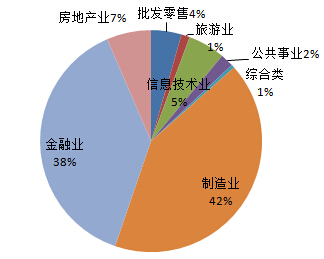 10月份，SBL52中国民企成分股行业市值分布与占比如下表：图表4：SBL中国民企52指数成分股行业市值占比截止本月收盘，SBL52中国民企成分股中前五大市值上市公司为：中国平安、民生银行、比亚迪、平安银行、万科A。三.相关性分析将SBL52中国民企成指、上证指数、深证成指、沪深300、中证民企200、深证民营指数的日涨跌数据进行相关性分析，结果表明：本月SBL52中国民企指数与沪深300的相关性最高，达到0.8604；与上证综指相关性也较高，达到0.8535；与中证民企200和深证民营指数的相关性较低，但也达到0.8296和0.8293，主要原因是深证民营指数本月涨幅较大。图表5：SBL52中国民企指数与其他指数相关性四.风险收益特征分析风险收益特征是衡量一个指数化投资优劣性的最为重要的方面，下面我们通过各指数2015年10月份波动率、β系数、夏普指数、詹森指数评价指标。β系数的基准指数为沪深300指数，无风险利率取样本时段区间内一年期贷款利率——3.3%，计算结果如下：图表6：各指数风险收益特征对比：本月SBL52中国民企指数β系数和波动率明显小于上证综指、深证成指，表现相对稳定。从夏普指数来看， SBL52民企指数明显优于上证综指、深证成指、中证民企200、深证民营、沪深300这五个指数。从詹森指数来看，SBL52民企指数也优于市场基准组合，在以上几个指数中表现最好，略微超过其他五个指数。根据以上指标的对比，本月SBL52民企指数回撤和波动比其他几个指数明显要小，略微跑赢市场基准组合，综合比较后占优。行业市值(亿元)占比批发零售1255.11 4.43%旅游业344.87 1.22%信息技术业1531.59 5.41%公共事业536.95 1.90%综合类135.69 0.48%制造业11839.99 41.82%金融业108.34 38.27%房地产业1831.07 6.47%总市值28309.338100%上证综指深证成指沪深300中证民企200深证民营sbl52民企0.8535 0.83020.86040.82960.8293SBL民企成指上证综指深证成指中证民企200深证民营沪深300波动率0.58560.54040.75500.67320.78580.5288 贝塔系数1.07011.02121.41701.26881.45691夏普指数0.11590.09530.11290.10940.11080.0968詹森指数0.000830.000790.000800.000550.000790